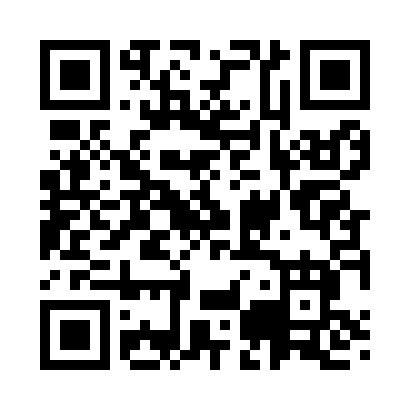 Prayer times for Jaegers Shop, Missouri, USAMon 1 Jul 2024 - Wed 31 Jul 2024High Latitude Method: Angle Based RulePrayer Calculation Method: Islamic Society of North AmericaAsar Calculation Method: ShafiPrayer times provided by https://www.salahtimes.comDateDayFajrSunriseDhuhrAsrMaghribIsha1Mon4:125:451:095:048:3310:062Tue4:135:461:095:058:3310:063Wed4:145:461:105:058:3310:054Thu4:145:471:105:058:3310:055Fri4:155:471:105:058:3210:046Sat4:165:481:105:058:3210:047Sun4:175:491:105:058:3210:038Mon4:185:491:105:058:3110:039Tue4:185:501:115:058:3110:0210Wed4:195:501:115:058:3110:0211Thu4:205:511:115:058:3010:0112Fri4:215:521:115:058:3010:0013Sat4:225:521:115:058:2910:0014Sun4:235:531:115:058:299:5915Mon4:245:541:115:058:289:5816Tue4:255:551:115:058:289:5717Wed4:265:551:115:058:279:5618Thu4:275:561:125:058:279:5519Fri4:285:571:125:058:269:5420Sat4:295:581:125:058:259:5321Sun4:315:591:125:058:249:5222Mon4:325:591:125:058:249:5123Tue4:336:001:125:058:239:5024Wed4:346:011:125:048:229:4925Thu4:356:021:125:048:219:4826Fri4:366:031:125:048:209:4727Sat4:376:031:125:048:209:4528Sun4:396:041:125:048:199:4429Mon4:406:051:125:038:189:4330Tue4:416:061:125:038:179:4231Wed4:426:071:125:038:169:40